Cavalry Primary School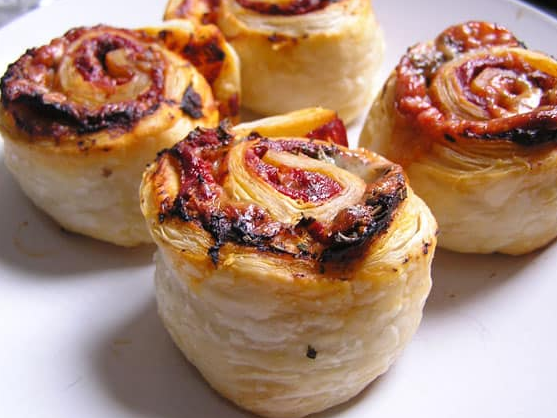 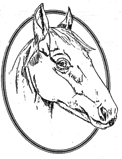                                                        				                                                        Cookery ClubRecipe CardPizza WheelsWeek 1 